OBEC Klášterská LhotaZastupitelstvo obce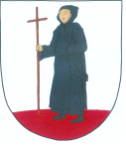 Obecně závazná vyhláška, kterou se mění obecně závazná vyhláška č. 2/2017Zastupitelstvo obce Klášterská Lhota se na svém zasedání dne 02. 02. 2023 usnesením č. 5/4/23 usneslo vydat na základě § 10 písm. a) a § 84 odst. 2 písm. h) zákona č. 128/2000 Sb., o obcích (obecní zřízení), ve znění pozdějších předpisů, tuto obecně závaznou vyhlášku (dále jen „tato vyhláška“): Čl. 1Změna obecně závazné vyhláškyObecně závazná vyhláška č. 2/2017 o regulaci hlučných činností ze dne 5. 9. 2017 se mění takto:Z článku 2 se vypouští bez náhrady odst. 3.Čl. 2ÚčinnostTato vyhláška nabývá účinnosti počátkem patnáctého dne po dni jejího vyhlášení. 	   ….....................................	 ..........................................               Ing. Lenka Krausová v. r. 	Stanislav Štefan v. r.	místostarostka	starostaVyvěšeno na úřední desce dne: 06. 02. 2023Sejmuto z úřední desky dne: 21. 02. 2023Zveřejnění vyhlášky bylo shodně provedeno na elektronické úřední desce.